Accès à une BDD MS SQL Server                    H. TSOUNGUI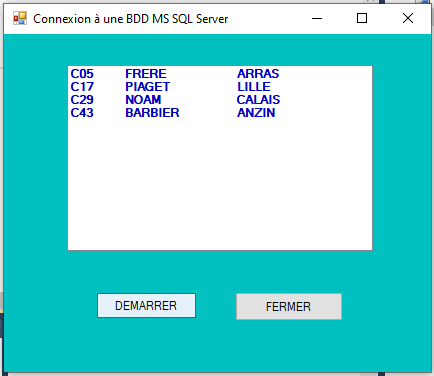 Imports System.Data.SqlClient  (Pilote natif omniprésent sur les PC Microsoft)Public Class frmDBCOMPTES    Private Sub Button1_Click(sender As System.Object, e As System.EventArgs) Handles Button1.Click        Me.Close()    End Sub    Private Sub Button2_Click(sender As System.Object, e As System.EventArgs) Handles Button2.Click        'Inherits System.Windows.Forms.Form        'Dim myConn As New SqlConnection        Dim myCmd As New SqlCommand        Dim myReader As SqlDataReader        'Dim myAdapter As New SqlDataAdapter        'Create a Connection object.        Dim myConn As New SqlConnection("Initial Catalog=DBCOMPTES;" & _                    "Data Source=localhost;Integrated Security=SSPI;")        'Create a Command object.		        myCmd = myConn.CreateCommand        myCmd.CommandText = "SELECT cliNum, cliNom, cliVille FROM client;"        'Open the connection.        myConn.Open()        myReader = myCmd.ExecuteReader()        'Affichage des résultats dans une listBox        Dim ligne As String        While myReader.Read()            ligne = myReader.GetString(0) & vbTab & myReader.GetString(1) & vbTab & vbTab & myReader.GetString(2) & vbLf            Me.lstClients.Items.Add(ligne)        End While        Me.Refresh()        Me.Show()        myReader.Close()        myConn.Close()    End SubEnd Class